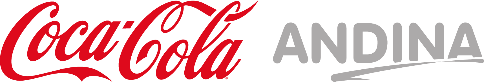 CARTA - PODER------------------------__________________________________________LUGAR Y FECHA DE OTORGAMIENTONOMBRE ACCIONISTA:RUT:Por la presente autorizo a don (ña)____________________________________________, RUT N°_______________________, con la facultad de delegar este poder, para que me represente con voz y voto en todas las actuaciones de la Junta Ordinaria de Accionistas de Embotelladora Andina S.A., convocada y citada para el día 15 de abril de 2021 (la “Junta”), o en la que se celebre en su reemplazo si aquélla no pudiere efectuarse por falta de quórum, por defecto de convocatoria o por haber sido suspendida por la Comisión para el Mercado Financiero, en virtud de lo dispuesto en el artículo 63 de la Ley N°18.046 sobre Sociedades Anónimas.En el ejercicio de su mandato, el apoderado individualizado precedentemente, o en quien éste delegue el poder, podrá ejercer en la Junta todos los derechos que, de acuerdo con la Ley y Reglamento de Sociedades Anónimas y los estatutos sociales, me correspondan como accionista de la Sociedad. El apoderado podrá delegar libremente este poder en cualquier tiempo.Doy este poder por el total de las acciones inscritas a mi nombre en el Registro de Accionistas de Embotelladora Andina S.A. a la media noche del quinto día hábil anterior a la fecha en que se celebre la Junta.El presente poder sólo podrá ser revocado por otro que, con fecha posterior a la de este instrumento, el suscrito otorgue a persona distinta del mandatario antes designado; y si se presentaren dos o más poderes de igual fecha extendidos en favor de distintas personas, ninguno de ellos podrá ser considerado para ningún efecto._____________________________________NOMBRE DE QUIEN FIRMA(POR SÍ O EN REPRESENTACIÓN DEL ACCIONISTA)_____________________________________RUT_____________________________________FIRMA